ПРОЕКТвнесен Главой Тутаевского муниципального районаД.Р.Юнусовым________________________                                                                                                              (подпись)                                                                                                    «_____»______________ 20___г.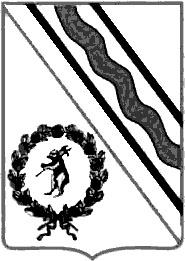 Муниципальный СоветТутаевского муниципального районаРЕШЕНИЕот __________________ № ______- гг. ТутаевОб исполнении бюджета Тутаевскогомуниципального района за 2019 годРуководствуясь Бюджетным кодексом Российской Федерации, решением Муниципального Совета Тутаевского муниципального района от 28.09.2012 №116-г «Об утверждении положения о бюджетном устройстве и бюджетном процессе в Тутаевском муниципальном районе», рассмотрев предложенное исполнение бюджета Тутаевского муниципального района за 2019 год, Муниципальный Совет Тутаевского муниципального районаРЕШИЛ: 1.Утвердить отчет об исполнении бюджета Тутаевского муниципального района за 2019 год по доходам в сумме 2 142 941 433 рубля, по расходам в сумме 2 136 704 613 рублей, с превышением доходов  над расходами (профицит бюджета) в сумме 6 236 820 рублей и с иными показателями согласно приложениям 1-8  к настоящему решению. 2. Опубликовать настоящее решение в Тутаевской массовой муниципальной газете «Берега».3. Контроль за исполнением настоящего решения возложить на пос- тоянную комиссию Муниципального Совета по бюджету, финансам и налоговой политике (Романюк А.И.).4. Настоящее решение вступает в силу со дня его подписания.Председатель Муниципального СоветаТутаевского муниципального района                                         М.А.ВанюшкинГлава Тутаевскогомуниципального района                                                             Д.Р.ЮнусовЭлектронная копия сдана                                      ____________  «____» _________2020 года03-002-мсСпециальные отметки (НПА/ПА) _______________Рассылка:Муниципальный Совет Тутаевского муниципального районаАдминистрация Тутаевского муниципального районаДепартамент финансов администрации ТМРТутаевская  массовая  муниципальная газета "Берега"Муниципальное учреждение Контрольно-счетная палата ТМРДолжность, Ф.И.О.,исполнителя и согласующих лицДата и время получения документаДата и время согласования (отказа в согласовании)Личная подпись, расшифровка (с пометкой «Согласовано», «Отказ в согласовании»)ЗамечанияИсполнители:заместитель дирек-тора департамента финансов АТМРСоколова Н.В.2-14-32 начальник отдела планирования и анализа расходов бюджета департа-мента финансов АТМРЕлаева М.В.2-02-74Согласовано:главный специалист - юрисконсульт КРО департамента фи-нансовАТМРМухина О.А.заместитель Главы Администрации ТМР по финансо-вым вопросам- директор департа-мента финансовНизова О.В.начальник юриди-ческого отдела АПУ АТМРКоннов В.В.Управляющий делами АТМР С.В. Балясникова